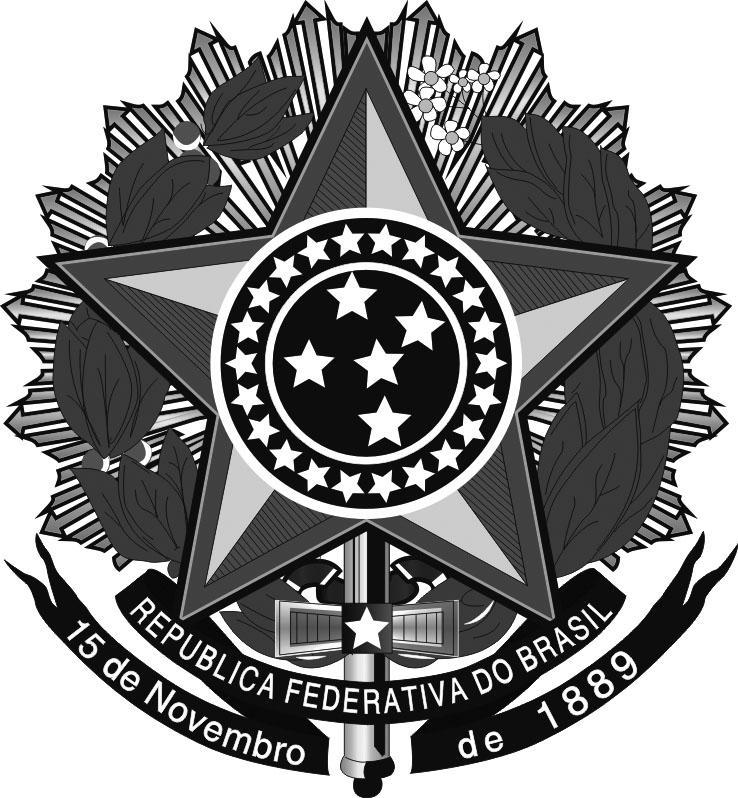 MINISTÉRIO DA EDUCAÇÃOSecretaria de Educação Profissional e TecnológicaInstituto Federal de Educação, Ciência e Tecnologia do Rio Grande do SulCampus RolanteANEXO IVTERMO DE COMPROMISSO DO BOLSISTAEu, ______________________________________________________________________, brasileiro, estudante no IFRS - Campus _______________________________, candidato à bolsa, no âmbito do EDITAL ______________________________________________, DECLARO que não sou beneficiário de outra bolsa em nenhuma outra entidade de fomento.DECLARO, ainda, que li o Edital a que se vincula a bolsa, que estou perfeitamente ciente de seus termos, e que concordo, expressamente, em participar do projeto de pesquisa, recebendo uma bolsa do Programa Institucional de Bolsas de Iniciação Científica e/ou Tecnológica do IFRS (modalidade BICT, BIDTI, BAT) com valor mensal de R$ _________________ (________________________ reais), referente à ______ horas semanais, através de depósito em conta bancária, e que minha participação nas atividades de execução do projeto não configura relação empregatícia. * Concordo, expressamente, em ser orientado (a) por ________________________________, durante a vigência da bolsa e que estou ciente das atividades que serão executadas.* Concordo que imagens pessoais poderão ser utilizadas para divulgação dos trabalhos relacionados à pesquisa.* Concordo também que qualquer modificação nas condições expostas acima será imediatamente comunicado à Direção/Coordenação de Pesquisa, Pós-Graduação e Inovação do campus, sob pena de devolução das parcelas recebidas, com correção monetária.* Concordo que a última bolsa a ser recebida por mim está condicionada a entrega do relatório final.* Informo ainda que meu Currículo Lattes foi atualizado em ___/____/_____ e que fui inserido no Grupo de Pesquisa: _______________________________________________.Local: ______________________________Data: ____/___/_____ Assinatura do Bolsista: ____________________________________________________Efetuei a leitura das declarações acima e estou de acordo com elas:Nome e Assinatura do Orientador (a): _______________________________________